GUIA DE TRABAJO TECNOLOGIA¿Qué necesito saber?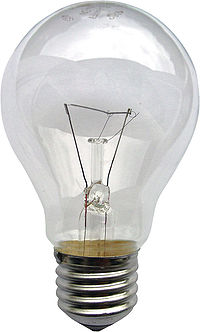 ¿Qué es identificar? Entendemos por objetos tecnológico.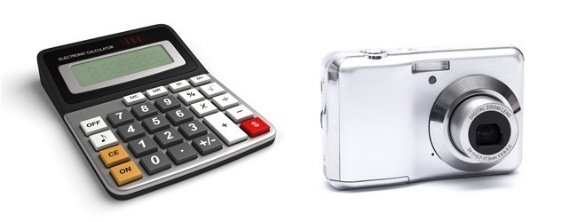 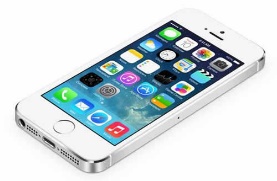 Ejemplos: 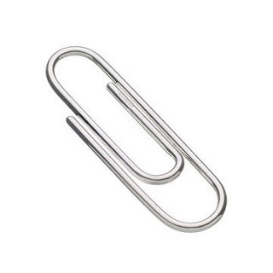 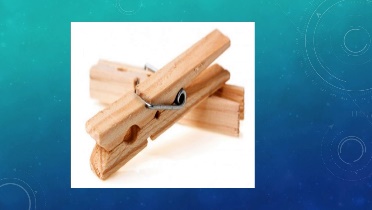 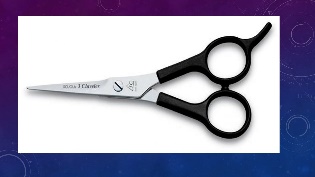 ENTONCES: ¡A trabajar!Escoge y dibuja tres objetos tecnológicos. Completa la tabla.REFLEXIONA.- ¿Por qué elegiste los tres elementos tecnológicos?  Fundamenta con tres ideas._________________________________________________________________________________________________________________________________________________________________________________________________________________________________________________________________________________________________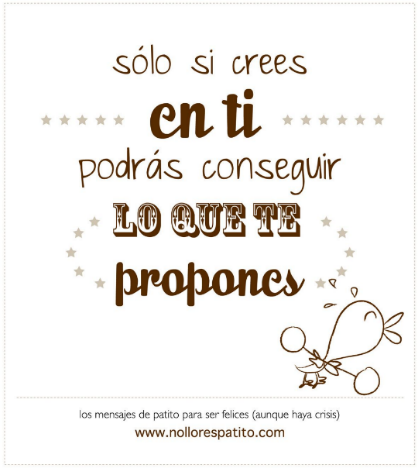 QUERIDOS ALUMNOS Y ALUMNASLas dudas las pueden escribir en el grupo de whatsapp del curso.Nombre:Curso: 7°A   Fecha: semana N°  7Objetivo (s): OA 1Identificar necesidades personales o grupales del entorno cercano que impliquen soluciones de reparación, adaptación o mejora, reflexionando acerca de sus posibles aportes.Contenidos: Objetos tecnológicosObjetivo de la semana: Identificar objetos tecnológicos en su entorno completando tabla.Habilidad: IdentificarFactores medio ambientales: No es beneficioso, ya que se deben instalar antenas digitales que interfieren con la contaminación ambiental.Factores sociales:  El teléfono beneficia a todas las personas, porque se pueden comunicar.Factores estéticos: El tamaño ayuda que se pueda llevar en cualquier parte, tiene muchos colores y formas.Factores medio ambientales: Factores sociales:  Factores estéticos: Factores medio ambientales: Factores sociales:  Factores estéticos: Factores medio ambientales: Factores sociales:  Factores estéticos: 